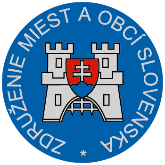 Materiál na rokovanie Hospodárskej a sociálnej rady SRdňa 5. 11. 2018       k bodu č. 3)Stanovisko ZMOS k návrhu zákona o ochrane oznamovateľov protispoločenskej činnosti a o zmene a doplnení niektorých zákonov   Všeobecne k návrhu:Návrh zákona je kontinuálny vo vzťahu k súčasnej právnej úprave, t.j. zákonu č. 307/2014 Z.z. o niektorých opatreniach súvisiacich s oznamovaním protispoločenskej činnosti, z ktorej vychádza a na ktorú zároveň i nadväzuje, pričom využíva poznatky na základe aplikačnej praxe.   Aplikačná prax uplynulých štyroch rokov poukázala aj na slabé miesta súčasnej právnej úpravy, ktoré nemohli byť v čase tvorby terajšieho zákona známe ani predvídané. Ako sa ukázalo, terajší zákon sa nedostal do širšieho spoločenského povedomia, čo je jedna z príčin jeho nedostatočného využívania zo strany whistleblowerov, ako aj to, že je vhodnejšie uprednostniť zverenie poskytovania ochrany, ako aj propagáciu zákona a súvisiace činnosti, samostatnému a na tento účel špecializovanému štátnemu orgánu, pred vykonávaním tejto činnosti inšpekciou práce, ktorá plní síce príbuzné úlohy, ale sleduje primárne iný cieľ. Taktiež sa ukázalo, že je potrebné zvážiť možnosť poskytnúť whistleblowerovi postavenie oznamovateľa s právom robiť návrhy na vykonanie dôkazov alebo na ich doplnenie a predkladať dôkazy a obdobne aj úradu ak poskytuje whistleblowerovi ochranu, v trestnom konaní, čo súčasná právna úprava neumožňuje.Združenie miest a obcí Slovenska v rámci medzirezortného pripomienkového konania vznieslo dve zásadné pripomienky, ktoré boli následne v rámci rozporového konania prekvalifikované na obyčajné.Pripomienky k návrhu:ZMOS k predloženému navrhovanému zneniu zákona neuplatňuje pripomienky.Záver:ZMOS navrhuje, aby HSR SR odporučila návrh zákona na ďalšie legislatívne konanie.Michal Sýkora                                                                                             predseda ZMOS